О внесении изменений в постановление администрации Арсеньевского городского округа от 25 марта 2019 года № 195-па «Об утверждении схемы размещения нестационарных объектов по оказанию платных услуг на территории Арсеньевского городского округа» В целях создания условий для упорядочения размещения и функционирования нестационарных объектов по оказанию платных услуг на территории Арсеньевского городского округа, руководствуясь Федеральным законом от 06 октября 2003 года               № 131-ФЗ «Об общих принципах организации местного самоуправления в Российской Федерации», Уставом Арсеньевского городского округа, администрация Арсеньевского городского округаПОСТАНОВЛЯЕТ:1. Внести в схему размещения нестационарных торговых объектов по оказанию платных услуг на территории Арсеньевского городского округа, утвержденную постановлением администрации Арсеньевского городского округа от 25 марта 2019 года № 195-па (в редакции постановлений администрации городского округа от 25 февраля 2020 года № 105-па, от 20 февраля 2021 года № 84-па, от 20 апреля 2021 года № 197-па) следующие изменения:1.1. Дополнить Схему размещения нестационарных объектов по оказанию платных услуг на территории Арсеньевского городского округа пунктом 37 следующего содержания:«                                                                                                                                                   »;                                                                                                                                                                                                                     1.3. Изложить пункт 34 Схемы размещения нестационарных объектов по оказанию платных услуг на территории Арсеньевского городского в следующей редакции: «».2.  Организационному управлению администрации Арсеньевского городского округа обеспечить опубликование и размещение на официальном сайте администрации Арсеньевского городского округа настоящего постановления.Глава городского округа                                                                                    В.С.Пивень          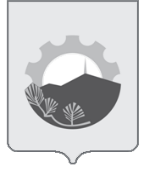 АДМИНИСТРАЦИЯ АРСЕНЬЕВСКОГО ГОРОДСКОГО ОКРУГА П О С Т А Н О В Л Е Н И Е24 августа 2021 г.г.Арсеньев№441-па37.ул. Жуковского, территория парка «Восток(район атракционов)павильон-тир21,027,3Беша Сергей Александрович ИНН 251301221210занято34.ул. Жуковского, в районе МБУ ФСЦ «Полёт»фудтрак(кафе- фургон)-продук- ция общест-венного питания, прод. товары20,027,3ООО  «Роза ветров» ИНН 2501010011занято